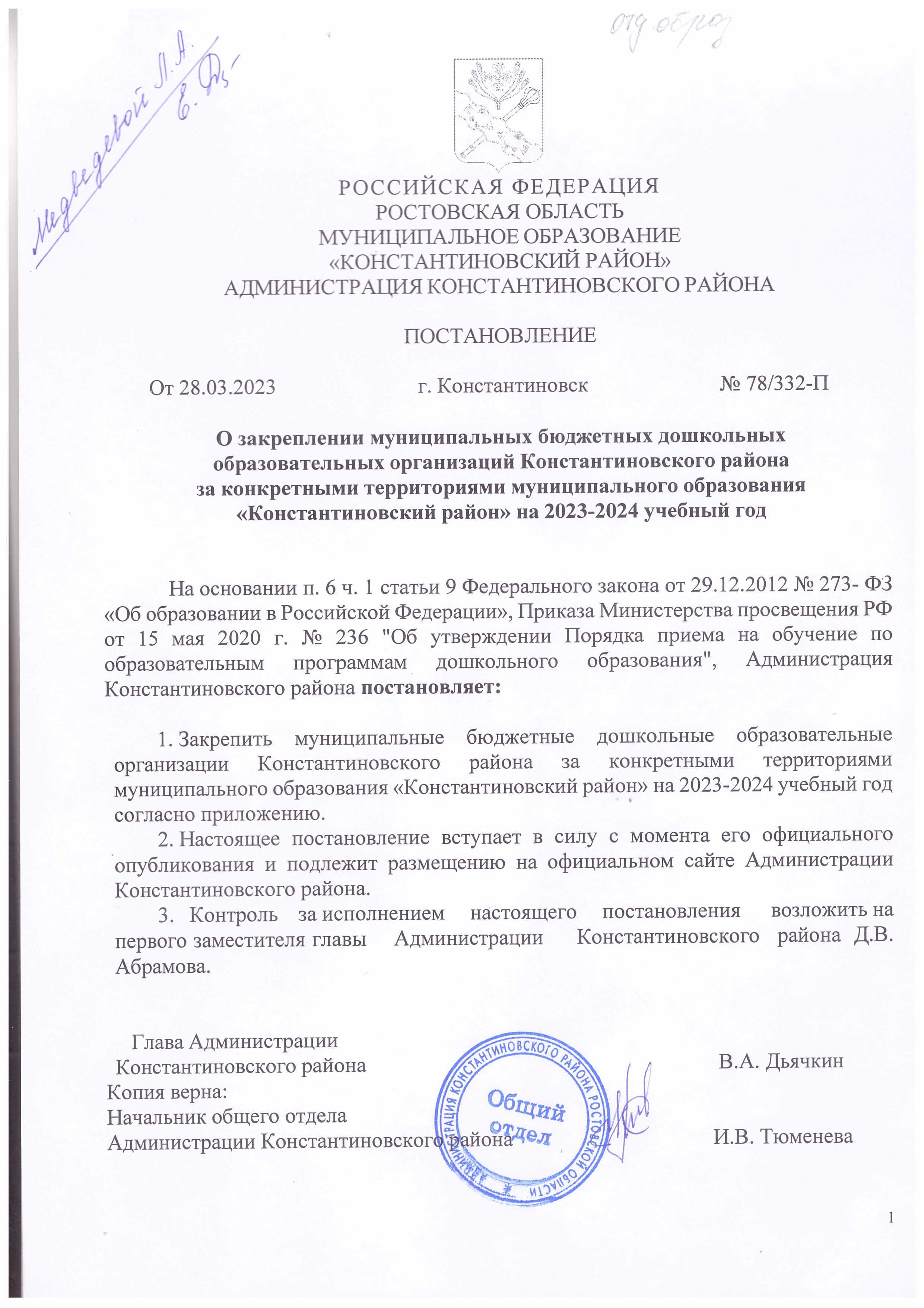 Приложение к постановлению АдминистрацииКонстантиновского района от    Муниципальные бюджетные дошкольные образовательные организации Константиновского района за конкретными территориями муниципального образования «Константиновский район»на 2023 -2024 учебный год№ п/пНаименование учрежденияАдресЗакрепленная территория1.Муниципальное бюджетное дошкольное образовательное учреждение детский сад комбинированного вида№ 1 «Аленушка»(МБДОУ № 1 «Аленушка»)Ростовская область, г. Константиновск, улица Комарова, дом № 64\49г. Константиновск:пос. КГУ 1:дом № 1-41;улица Калинина: четная сторона 72-148;улица Карташова: нечетная сторона 71- 123 четная сторона 58 – 120;улица Ленина: нечетная сторона 59- 121 четная сторона 38-110;улица Красноармейская: нечетная сторона 49-129 четная сторона 58-142;улица Комсомольская: нечетная сторона 37-97 четная сторона 40-110;улица Радищева нечетная сторона 37-125 четная сторона 56-134;улица Подтелкова: нечетная сторона 63-135 четная сторона 60- 30;улица Овчарова: нечетная сторона 47-91 четная сторона 26-64;улица Платова: нечетная сторона 1-103 четная сторона 2-62;улица Комарова: четная сторона 2-100;улица Баумана: нечетная сторона 1-109четная сторона 2-104;улица Атаманская: нечетная сторона 1-93 четная сторона 2-112;улица Ермака: нечетная сторона 1-55 четная сторона 2-36.2.Муниципальное бюджетноеРостовская область,г. Константиновск:дошкольное образовательное учреждение детский сад общеразвивающего вида с приоритетным осуществлением деятельности по художественно- эстетическому развитию детей № 2 «Ладушки» (МБДОУ № 2 «Ладушки»)г. Константиновск, улица Баумана, дом № 108 «А»улица Фрунзе: нечетная сторона 71-121 четная сторона 76-120;улица Калинина: нечетная сторона 71-119;улица Топилина нечетная сторона 73-135 четная сторона 70-136;переулок Садовый;улица Комарова: четная сторона 102 -200;улица Баумана: нечетная сторона 111-181 четная сторона 106-166;улица Атаманская нечетная сторона 95-135 четная сторона 114-160;улица Платова: нечетная сторона 105 -125 четная сторона 92-124;улица Ермака: нечетная сторона 57-77 четная сторона 38-64;переулок Садовый;переулок Тюленина;переулок Кооперативный.3.Муниципальное бюджетное дошкольное образовательное учреждение детский сад комбинированного вида№ 3 «Солнышко»(МБДОУ № 3 «Солнышко»)Ростовская область, г. Константиновск, улица Топилина, дом № 42г. Константиновск:улица Комарова: нечетная сторона 1-71;улица Коммунистическая: нечетная сторона 1-185 четная сторона 2-184;улица 25 Октября: нечетная сторона 1-167 четная сторона 2-166;улица 9 Января: нечетная сторона 1- 157 четная сторона 2-162;улица Набережная: нечетная сторона 1-9 четная сторона 2-104;улица Революционная: четная сторона 2-46;улица Рылеева;улица 1 Мая;улица Маренова;улица Топилина нечетная сторона 1-71 четная сторона 2-68;улица Фрунзе нечетная сторона 1-69 четная сторона 2-74;улица Калинина: нечетная сторона 1-69 четная сторона 2-70;улица Карташова: нечетная сторона 1-69 четная сторона 2-56;улица Ленина: нечетная сторона 1-57 четная сторона 2-36;улица Красноармейская: нечетная сторона 1-47 четная сторона 2-56;улица Комсомольская: нечетная сторона 1-35 четная сторона 2-38;улица Радищева: нечетная сторона 1-35 четная сторона 2-54;улица Подтелкова: нечетная сторона 1-61 четная сторона 2-58;улица Овчарова: нечетная сторона 1-45 четная сторона 2-24;улица Линника;переулок Корабельный;переулок Речной;переулок Студенческий;переулок Спортивный;переулок Береговой.4.Муниципальное бюджетное дошкольное образовательное учреждение центр развития ребенка детский сад № 4«Золотой ключик» (МБДОУ № 4 «Золотой ключик»)Ростовская область, г. Константиновск, улица Баумана,дом №198г. Константиновск:улица Революционная: нечетная сторона 1-93 четная сторона 48-102улица Набережная: нечетная сторона с 9 четная сторона 106-158;улица 9 Января: нечетная сторона 159-193 четная сторона164-202;улица 25 Октября нечетная сторона 169-227 четная сторона168- 224;улица Коммунистическая: нечетная сторона 187- 247 четная сторона 186- 234;улица Комарова: нечетная сторона 173-201 четная сторона 202-234;улица Баумана: нечетная сторона 183-235 четная сторона 168-212;улица Атаманская:нечетная сторона 137-173четная сторона 162-190;улица Пролетарская;улица Кривошлыкова;улица Шахтинская;улица Донская;улица Промышленная;улица Заводская;улица Думенко;улица Маренца;улица Кошевого;улица Колхозная;переулок Казачий;переулок Прохладный;переулок Родниковый;переулок Тихий;переулок Октябрьский;переулок Замкнутый;переулок Совхозный;переулок Дачный;переулок Рабочий;переулок Сиреневый;переулок Западный;переулок Забалочный.5.Муниципальное бюджетное дошкольное образовательное учреждение детский сад общеразвивающего вида с приоритетным осуществлением деятельности по художественно- эстетическому развитию детей № 5 «Улыбка» (МБДОУ № 5 «Улыбка»)Ростовская область, г. Константиновск,улица Комсомольская, дом №136г. Константиновск:улица Радищева: нечетная сторона 127-145 четная сторона 136-164;улица Комсомольская: нечетная сторона 99-139 четная сторона 112-146;улица Красноармейская: нечетная сторона 131-161 четная сторона 144-166;улица Ленина: Нечетная сторона 123- 145 четная сторона 112-146;улица Буденного: четная сторона 2-108;улица Степана Разина;улица им.24 Гвардейской дивизии:нечетная сторона 1-9четная сторона 2-10.6.Муниципальное бюджетное дошкольное образовательное учреждение детский сад№ 6 «Колосок»(МБДОУ № 6 «Колосок»)Ростовская область, Константиновский район,хутор Нижнекалинов, улица Набережная, дом № 19Хутор Нижнекалинов Константиновского района;Хутор Верхнепотапов Константиновского района;Хутор Нижнепотапов Константиновского района.7.Муниципальное бюджетное дошкольное образовательноеРостовская область, Константиновский район,Хутор Почтовый Константиновского района;Хутор Трофимовучреждение детский сад№ 7 «Колокольчик»(МБДОУ № 7«Колокольчик»)хутор Почтовый, улица Центральная, дом № 1Константиновского района;Хутор Базки Константиновского района;Хутор Крюков Константиновского района;Хутор Кременской Константиновского районаХутор Каменно-Бродский Константиновского района.8.Муниципальное бюджетное дошкольное образовательное учреждение детский сад общеразвивающего вида с приоритетным осуществлением деятельности по художественно- эстетическому развитию детей № 8 «Виноградинка» (МБДОУ № 8«Виноградинка»)Ростовская область, Константиновский район,хутор Ведерников, 3-й переулок,дом № 81. Хутор Ведерников Константиновского района.9.Муниципальное бюджетное дошкольное образовательное учреждение детский сад№ 9 «Росинка»(МБДОУ № 9 «Росинка»)Ростовская область, Константиновский район,станица Богоявленская, улица Кленовая,дом № 5Станица Богоявленская Константиновского районаХутор Кастырский Константиновского района.10.Муниципальное бюджетное дошкольное образовательное учреждение детский сад№ 10 «Светлячок»(МБДОУ № 10«Светлячок»)Ростовская область, Константиновский район,хутор Хрящевский, улица Бульварная, дом № 20Хутор Хрящевский Константиновского района;Хутор Костиногорский Константиновского района;Хутор Старозолотовский Константиновского района;Хутор Михайловский Константиновского района.11.Муниципальное бюджетное дошкольное образовательное учреждение детский сад общеразвивающего вида с приоритетным осуществлением деятельности по художественно- эстетическому развитию детей № 11 «Березка»(МБДОУ № 11 «Березка»)Ростовская область, Константиновский район,станица Николаевская, улица Центральная, дом № 171. Станица Николаевская Константиновского района.12.Муниципальное бюджетное дошкольное образовательное учреждение детский сад общеразвивающего вида с приоритетным осуществлением деятельности по художественно- эстетическому развитию детей № 12 «Сказка» (МБДОУ № 12 «Сказка»)Ростовская область, Константиновский район,хутор Гапкин, улица Центральная, дом № 40/1Хутор Гапкин Константиновского района;Хутор Савельев Константиновского района;Хутор Новая Жизнь Константиновского района;Хутор Лисичкин Константиновского района;Хутор Холмистый Константиновского района;Хутор Ермилов Константиновского района.13.Муниципальное бюджетное дошкольное образовательное учреждение детский сад№ 13 «Колобок»(МБДОУ № 13 «Колобок»)Ростовская область, Константиновский район,хутор Камышный, улица Новая,дом № 6Хутор Камышный Константиновского района;Хутор Упраздно- Кагальницкий Константиновского района.14.Муниципальное бюджетное дошкольное образовательное учреждение детский сад комбинированного вида № 14 «Теремок» (МБДОУ №14«Теремок»)Ростовская область, Константиновский район,г. Константиновск, ул. Карташова, дом № 174г. Константиновск:улица Буденного: нечетная сторона 1-53;переулок Мирный;переулок Вербный;переулок Овражный;переулок Восточный;переулок Степной.переулок Сквозной;переулок Кольцевой;переулок Широкий;улица Дальняя;улица Молодежная;улица Тренева;улица Советская;улица Новая;улица Мирная;улица Вишневая;улица Виноградная;улица Молодежная;улица Здоровцева;улица Зеленая;переулок Широкий;переулок Короткий.улица Фрунзе: нечетная сторона 121-187 четная сторона 122-200;улица Пушкинская;улица Лесная;улица Гагарина;переулок Крутикова;переулок Строителей;переулок Школьный;переулок Северный;переулок Суворова;переулок Лесной;переулок Мелиоративный;переулок Энергетиковулица Калинина: нечетная сторона 121-189 четная сторона 150-176;улица им.24 Гвардейской дивизии: нечетная сторона 11 и далее четная сторона 12 и далее;переулок Юбилейный;улица Красная;улица Лермонтовская;улица Шолоховаулица Буденного: нечетная сторона 55- 77 четная сторона 110-126;улица Карташова: четная сторона 122 и далее; нечетная сторона 125 и далее.15Группа для детей дошкольного возраста в Муниципальном бюджетном общеобразовательном учреждении«Нижнежуравская основная общеобразовательная школа» (МБОУ«Нижнежуравская ООШ»)Ростовская область, Константиновский район,хутор Нижнежуравский, улица Мира,дом № 16Хутор Нижнежуравский Константиновского района;Хутор Авилов Константиновского района.16Группа сокращенного дня пребывания для детей дошкольного возраста Муниципальное бюджетное общеобразовательное учреждение «Стычновская средняя общеобразовательная школа» (МБОУ«Стычновская СОШ»)Ростовская область, Константиновский район,поселок Стычновский, улица Лесная,дом № 2Поселок Стычновский; Константиновского района;Хутор Вифлянцев Константиновского района;Поселок Старовязовский Константиновского района;Поселок Отноженский Константиновского района;Хутор Кухтачев Константиновского района;Поселок Новострепетный Константиновского района.17Дошкольная группа«Казачок» филиала МБОУ «Николаевская СОШ» Мариинская основнаяобщеобразовательная школаРостовская область, Константиновский район,станица Мариинская, улица Степная,дом № 1Станица Мариинская Константиновского района;Хутор Правда Константиновского района;Хутор Горский Константиновского района.18Дошкольная группа«Антошка» филиала МБОУ «Николаевская СОШ» Белянская основнаяобщеобразовательная школаРостовская область, Константиновский район,хутор Белянский, улица Центральная, дом № 121. Хутор Белянский Константиновского района.